...АБХАЗСКОЕ ГОСТЕПРИИМСТВО...24.05-26.05.2019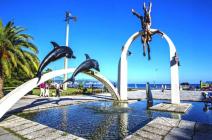 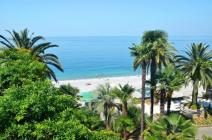 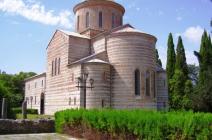 1 деньСбор группы 23.05 в 22:00. Выезд из Краснодара в 22:30 от магазина «МАГНИТ - КОСМЕТИК» (ул. Ставропольская, 86 - напротив сквера, район «Вещевого» рынка). Ночной переезд. Переход границы.  Прибытие в Абхазию рано утром. Обзорная автобусная экскурсия по г. Гагры. Чудесный курорт, известный своими живописными набережными и парками, утопающий в зелени цветов, пальм и кипарисов. Посещение Гагрской Колоннады - живописная аркада в мавританском стиле - визитная карточка г. Гагра. Экскурсия на дачу Сталина в пос. Холодная речка, к уникальному архитектурному комплексу, расположенному на склоне горы в окружении знаменитой пицундской сосны.  Само здание - уникально, особенно своей монументальностью, деревянной отделкой, стеклами из хрусталя и зеркалами, в котором человек видит себя с любого места и расстояния в полный рост. Дегустация «Сказание абхазских виноделов».  Абхазия издавна славилась своими виноградниками, а виноделие на протяжении тысячелетий было неотъемлемой частью местного хозяйства.  Дегустация Абхазских вин, чачи. Экскурсия в Пицунду, которая богата не только своей историей, но и своими достопримечательностями. Много веков назад здесь обосновался крупнейший порт Колхиды, торговавший с Грецией, Римом и Византией - средневековый город Питиус. Экскурсия по Пицундскому храму Х века, ставшего религиозным центром Абхазии и одним из лучших памятников средневекового зодчества, где частично сохранились фрески и надписи XIII-XVI в.  На территории комплекса находятся также остатки римских бань, казарменных построек и дворца главнокомандующего.Переезд в Сухум. Размещение. Обед. Небольшой отдых. Экскурсия по Сухумской набережной – самой знаменитой достопримечательности г. Сухума.  Утопающая в зелени экзотических растений -  набережная была застроена в конце XIX - начале XX вв. Историко-археологическая часть набережной  Диоскурия, включает в себя останки древнейшего города, основанного братьями-близнецами Диоскурами в первой половине VI века до н.э. Экскурсия в Сухумский Дендрологический парк, где собрана богатая коллекция уникальных растений со всего мира. Парк был основан еще в конце 19 века. В нём собрано более 850 видов растений практически со всех континентов земли. Настоящей изюминкой и главной достопримечательностью парка является первая в СССР аллея южно-американских слоновых пальм. Ужин.2 деньРанний завтрак. Экскурсия в  Новый Афон -  древнейший христианский центр Абхазии. Эксклюзивная экскурсия на вершину Анакопийской горы-крепости – абхазское древнее укрепление – бывшая столица Абхазского царства, где расположен. раннесредневековый храм (VI-VII в.в.) посвященный Пресвятой Богородице.  Когда-то здесь покоилась чудотворная икона Божьей Матери, о чудодейственной силе которой рассказывают древние рукописи.  Позже, в XI в. храм был перестроен и посвящен Святому Великомученику Феодору Тирону. Там же находится святой источник. С вершины Анакопийской горы можно полюбоваться потрясающей панорамой окрестностей Нового Афона. Экскурсия в Новоафонский православный монастырь, основанный в 1875 году русскими монахами, добравшимися сюда – со священной вершины Афон, расположенной в Греции. Монастырь возвели вблизи старинного храма апостола Симона Канонита, в котором, согласно легенде, хранятся его святые мощи. Священная реликвия монастыря - это чудодейственный крест с частицей Древа Животворящего Креста Господня. Обед сухим пайком. Экскурсия  в недра Апсарской горы, где находится уникальное чудо – природы – огромная карстовая пещера, названная в народе – Ново-Афонской.  Новоафонская карстовая пещера, входит в число трёх самых больших пещер на нашей планете. Миниатюрный поезд бесшумно доставит Вас в сказочный подземный дворец, украшенный озерами, причудливыми сталактитами и сталагмитами. Этот сказочный маршрут составляет 1,4 км (2 часа), температура воздуха в пещере постоянная +11С°. Оригинальное освещение и необыкновенная атмосфера создают здесь незабываемую картину. Ужин.  Свободное время.3 деньЗавтрак. Освобождение номеров. Экскурсия в «Рицинский национальный парк». Путь лежит через красивейшее Бзыбское ущелье к Голубому озеру.  Главная изюминка озера — лазурный цвет, придаваемый ему подводным минералом лазуритом. Образовалось Голубое озеро в результате тектонических явлений и, по сути, является глубокой трещиной, спровоцировавшей выход на поверхность подземных вод. Посещение Юпшарского каньона. Абхазы называют Юпшарский каньон одним из чудес света. А еще – «каменным мешком». Река Юпшара промыла каньон за многие миллионы лет. Отвесные стены вздымаются ввысь  на 400 м. Грозно и величественно смотрится каньон изнутри, сюда редко заглядывает солнце, поэтому здесь всегда царит таинственный полумрак..  Самой большой легендой Кавказа по праву считается озеро Рица,  расположенное на высоте 1000 метров над уровнем моря. Дорога (40 км) на озеро Рица идет через живописное горное ущелье вдоль красивой бурной реки Бзыбь  Глубина озера Рица - 115 метров, длина береговой линии - 7 км.  Здесь всё прекрасно и грандиозно, В синевато-зелёной воде отражаются заснеженные громады гор и леса, покрывающие их склоны.  Посещение горной пасеки с дегустацией натурального  мёда и медовухи. Выезд в Краснодар.Стоимость тура на человекаПансионат «АЙТАР» -  находится в г. Сухум,  рядом с Сухумским дендропарком, на берегу Черного моря (70 м. до моря). «Стандарт»  корпус №2: простые 2-х, 3-х  местные номера (душ, санузел, ТВ, холодильник, стандартный набор мебели, сплит-система). «Стандарт ПК»  корпус №1:  номера после ремонта (душ, санузел, ТВ, холодильник, сплит-система, хорошая мебель). Люкс: 2-х комнатные номера с хорошей мебелью в гостиной и спальне, в номере душ, санузел ТВ, холодильник, сплит-система.  В стоимость входит:
Проезд комфортабельным автобусомПроживание согласно выбранной категорииПитание  (2 завтрака, 2 обеда, 2 ужина по системе "ШС" - шведский стол)Обзорные экскурсии по маршрутуЭкскурсионное сопровождениеДегустация абхазских вин, чачиСтраховка НС;Дополнительно оплачивается:Посещение Ново-Афонской пещеры – 500 руб. чел.Дендрарий– 250/150 руб. взр./дет.Рицинский национальный парк – 350 руб. чел.Дача Сталина – 350 руб. чел.Пицундский храм – 100 руб. чел.Крепость Анакопия – 300 руб. чел.*Внимание! Стоимость входных билетов может изменяться, учитывайте это при составлении бюджета на поездку!РазмещениеСтандарт (К2)Стандарт ПК (К1)  Стандарт   1 - местный  (К2)Люкс (К1)Пансионат "АЙТАР"8 3008 8009 50010 000Доп. место в номере7 8008 300- 8 800Детям  до 12 лет скидка при размещении на основное место – 5%Детям  до 12 лет скидка при размещении на основное место – 5%Детям  до 12 лет скидка при размещении на основное место – 5%Детям  до 12 лет скидка при размещении на основное место – 5%Детям  до 12 лет скидка при размещении на основное место – 5%